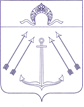 СОВЕТ  ДЕПУТАТОВ ПОСЕЛЕНИЯ  КОКОШКИНО   В ГОРОДЕ МОСКВЕ	_______________________________________________________________________ПРОЕКТРЕШЕНИЕ                                                       от 19 декабря 2019  года № О плане работы Совета депутатовпоселения Кокошкино в городе Москвена первый квартал 2020 года     Руководствуясь Регламентом Совета депутатов поселения Кокошкино, утвержденным решением Совета депутатов от 19.09.2013 г. № 3/3 (в ред. решений от 23.06.2015                     № 121/3, от 24.11.2016 № 228/3), Уставом поселения Кокошкино, Совет депутатов поселения Кокошкино  решил:     1. Утвердить план работы Совета депутатов   поселения Кокошкино на первый квартал  2020 года (приложение).     2. Опубликовать настоящее решение в информационном бюллетене администрации и разместить на официальном сайте администрации  поселения Кокошкино в информационно-телекоммуникационной сети «Интернет».     3. Контроль за исполнением настоящего решения возложить на заместителя председателя Совета депутатов поселения Кокошкино  Бабаева М.И.ОЗНАКОМЛЕН:Глава поселения Кокошкино		       	        			         Е.В. Сорокин Согласовано:Начальник отдела по организационным вопросам и взаимодействию с органами власти                                                              В.В. ФедоренкоНачальник отдела правовогои кадрового обеспечения                                                                                  Е.Н. ГречишныхСчитано:Главный специалистотдела по организационным вопросам и взаимодействию с органами власти                                                              З.Н. ЦыханскаяПриложениек решению Совета депутатовпоселения Кокошкиноот 19.12.2019  № ПЛАНработы Совета депутатов   поселения Кокошкино на  первый квартал 2020 года1. Нормотворческая деятельность 2. Заседания Совета депутатов, депутатские слушания3.  Работа постоянных комиссий Совета депутатов поселения  Кокошкино4. Прием избирателей по графику.№п/пНаименование проектаНормативного правового актаСроки исполненияОтветственные за подготовку1Об уплате целевого взноса на реализацию целевой программы Ассоциации «Совет муниципальных образований города Москвы» «Реализация отдельных мероприятий по выпуску (изданию) бюллетеня «Московский муниципальный вестник» на 2020 годянварьОтделы Администрации2О перечислении членского взноса в Ассоциацию «Совет муниципальных образований города Москвы» на 2020 годянварьОтделы Администрации3Об отчете Главы поселения  Кокошкино за 2019 годфевральГлава поселения, заместитель Председателя Совета депутатов4Отчет депутатов поселения Кокошкино о работе  за 2019 годфевральДепутаты поселения 5Об отчете Главы администрации поселения Кокошкино о результатах деятельности администрации поселения Кокошкино за 2019 годмартОтделы Администрации6О плане работы Совета депутатов поселения Кокошкино на 2 квартал 2020 годамартОтделы Администрации7О внесении изменений и дополнений  в принятые нормативно-правовые актыв течение кварталаОтделы Администрации№п/пСроки исполненияОтветственные заподготовку1Заседания Совета депутатов23.01.202020.02.202028.03.2020Глава поселения, отделы Администрации2Депутатские слушания по выносимым на заседания Совета депутатов вопросамв течение кварталаЗам. председателя Совета депутатов, отделы администрации№п/пСроки исполненияОтветственные заподготовку1Участие в предварительном рассмотрении вопросов, вносимых в повестку дня заседаний Совета депутатовв течение кварталаПредседатели постоянных депутатских комиссий2Участие в рассмотрении и подготовке ответов на вопросы письменных и устных обращений граждан поселения и юридических лицв течение кварталаЧлены постоянных депутатских комиссий3Осуществление контроля за исполнением решений Совета депутатовв течение кварталаПредседатели постоянных депутатских комиссий4Заседание постоянных комиссий в соответствии с их функциямив течение кварталаПредседатели постоянных депутатских комиссий